March 5, 2020A-00108228R-2020-3019002CHARLIE MORRIS CONSULTING LLC23 TURNBRIDGE DRIVELANCASTER PA 17603-9583RE:  F. Ambrose Moving, Inc. – Tariff Filing Mr. Morris:On February 3, 2020, Freight PA. P.U.C. No. 4 was filed for the Commission’s approval.  The filing was accepted for filing and docketed with the Public Utility Commission.  Freight Pa. P.U.C. No. 4 has been accepted and approved.  The proposed changes shall be effective as per March 6, 2020.  This case shall now be marked closed.  						Very truly yours,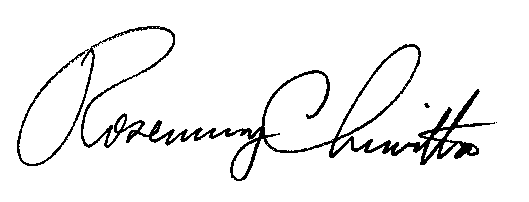 																			Rosemary Chiavetta						Secretary